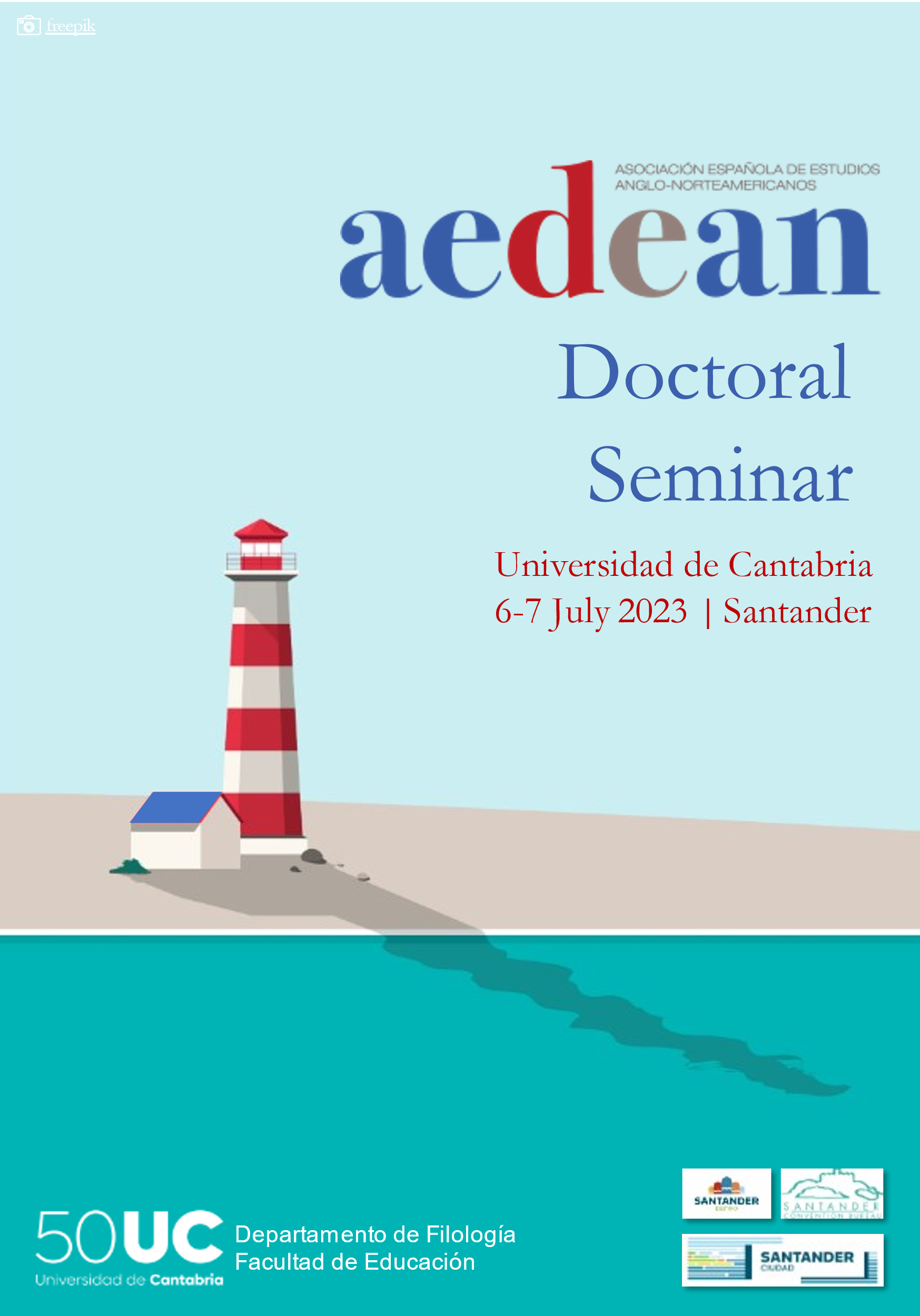 IV AEDEAN DOCTORAL SEMINARUniversity of Cantabria ‖ 6-7 July 2023Philology Building – Avda. Los Castros 52, 39005 SantanderFINAL PROGRAMMEJuly 6, 2023July 7, 20239:00-9:45Registration (Philology Building-First floor)9:45-10:00Welcome and Opening (Aula 7)10:00-11:00Plenary Session 1 (Aula 7)José Antonio Sánchez Fajardo (Universitat d’Alacant): “Nail that Conference Paper! Dos and Don’ts to Succeed”11:00-11:30Coffee break11:30-14:00Parallel SessionsLinguistics (Aula 1)Coord. María del Pilar García Mayo (UPV/EHU) & Juan Manuel Hernández Campoy (Universidad de Murcia)Pedro Humánez-Berral (Universidad de Cantabria): “On Primary Education Students’ Attitudes towards English Pronunciation”Stella Ville (Universitat de les Illes Balears): “The Verbotonal Method for English Pronunciation Teaching”Timothy William Lawrence (Universidad de Cantabria): “A Meaning-based Analysis Derived from Método de los Relojes Employing Parataxis and Hypotaxis through CEFR Descriptors to Indicate Development of Syntactic Complexity by Spanish and English L1 in L2 Written Texts”Beatriz Mediavilla Martínez (Universidad de Burgos): “Integrating Intercultural Communication in English Language Teaching Education: A Proposal”Literature and Culture (Aula 2)Coord. Mª Dolores Herrero Granado (Universidad de Zaragoza) & Ana Mª Manzanas Calvo (Universidad de Salamanca)Carla Abella Rodríguez (Universidad de Salamanca): “Monitoring Blackness: Inhospitality in African American Literature”Paula Serrano Elena (Universidad de Zaragoza): “Motherhood and Mental Health in Post-pandemic North-American Literature: An Analysis of Nightbitch by Rachel Yoder”Claudia García Pajín (Universidad de Oviedo): “From ‘Angry Young Men’ to ‘Angry Young Women’: The Evolution of ‘Anger’ in Anglo-American Contemporary Literature”Luis Cañadiña Pons (Universidad Complutense de Madrid): “Dehumanization & De-gendering: Understanding Alzheimer’s Disease through its Representation in Contemporary North American LiteratureBreak: 12:45-13:00Cecília Almeida Rodrigues (Universidad de Valladolid): “‘At the Wall’: Sir Thomas Wyatt in Spain”Guillem Mas Solé (Universitat de Lleida): “Of Time and Existence: A Study of Existentialist Constructions of Old Age in English Renaissance Playtexts”María del Mar Coronado (Universidad Pablo de Olavide): “Is Shakespeare’s Love Interpretation Bawdy? Research into the Influence of the Social Context in Translation”14:00-15:30Lunch15:30-17:30Parallel SessionsLinguistics (Aula 1) Coord. María del Pilar García Mayo (UPV/EHU) & Juan Manuel Hernández Campoy (Universidad de Murcia)María Paula Roverso (Universidad de Cantabria): “Authorial Stance in English Medical Research Article Introduction”Ana Eugenia Sancho Ortiz (Universidad de Zaragoza): “The use of Twitter in Science Dissemination: First Steps in the Study of Knowledge Recontextualization”Antonio Hermán-Carvajal (Universidad de Granada): “Access to Scientific Information on Mental Health: How Are Emotion-enriched Texts Perceived by English Native Speakers?”Literature and Culture (Aula 2) Coord. Mª Dolores Herrero Granado (Universidad de Zaragoza) & Ana Mª Manzanas Calvo (Universidad de Salamanca)Rosa Haro Fernández (Universidad de Málaga): “Female Attachment in Contemporary Fiction in English”Marta Martín Amor (Universidad de Alcalá): “The Construction of the Female Experience in Contemporary Feminist Irish Drama”Olalla López Muñoz (Universidad de Oviedo): “The Passions and Affects of Female Characters in Ian McEwan’s Atonement”Sara Tabuyo Santaclara (Universidade de Vigo): “Girlhood as a Methodology: An Innovative Approach to The Handmaid’s Tale Universe”Iria Seijas Pérez (Universidade de Vigo): “Queering Girlhood: Lesbian and Bisexual Female Protagonists in Contemporary Irish Young Adult Literature in English”Asunción Sánchez Padilla (Universidad Complutense de Madrid): “Ideological Reception of Translated LGBTI+ Theatre in the Post-Franco Era: British and American Plays on the Spanish Stage”17:30-18:00Coffee break18:00-18:55Question and Answer Session (Aula 2)20:00-21:00Welcome cocktail offered by Santander City Council (Palacio de Exposiciones)9:30-10:30Plenary Session 2 (Aula 7)Jorge Diego Sánchez (Universidad de Salamanca): “Research in Action: How to Fill (and Develop) Knowledge Transfer”10:30-11:00Coffee break11:00-13:30Parallel SessionsLinguisticsLinguistics (Aula 1)Coord. María del Pilar García Mayo (UPV/EHU) & Juan Manuel Hernández Campoy (Universidad de Murcia)Hugo Alvarez Manso (Universidad de Oviedo): “A Corpus-based Study of the Uses of Modal Verbs and their Grammaticalization in the History of English”David Hernández Coalla (Universidade de Vigo): “Approaching Non-standard Second Person Pronouns”Fahad Alyaqout (Universidade de Vigo): “Predicting Pitch Prominence in Tri-Constituent Compound Nouns: A Speech Perception and Production Analysis”Carmen Moreno Romero (Universidad de Granada): “Machine Translation for Non-expert Users within Public Administrations”Literature and Culture (Aula 2) Coord. Mª Dolores Herrero Granado (Universidad de Zaragoza) & Ana Mª Manzanas Calvo (Universidad de Salamanca)Paula Rustarazo Garzón (Universidad de Málaga): “Maternity, Fertility and Loss in Contemporary Memoir and Fiction”María Abizanda Cardona (Universidad de Zaragoza): “Reading the Posthuman at the Crossroads of Mystery and Speculative Fiction”Lidón Prades Yerves (Universitat Jaume I): “The Use of Exempla in Middle English Arthurian Literature”Ángela Gómez García (Universidad de Cantabria/Universidade de Santiago de Compostela): “Everything about me invites you in”: An Introduction to the Monster and its Creation; Masculinities and Viewer Reception in Dracula, The Vampire Diaries, Fifty Shades of Grey and After”Break: 12:15-12:30Inés Hernández Martínez (Universidad de Oviedo): “Welcoming Dissidences through Fiction: What’s Left when Normative Relationships Are Dead?”María López González (UNED): “‘Other Indias’: Heterodox Visions and Representations in Indo-Anglian or Anglo-Indian Writing in English”Clara Sánchez Trigo (Universidad de Málaga): “Re-orienting Emotions and Affect in Contemporary Literature and Videogames”13:45-14:00Closing and delivery of certificates (Aula 7)